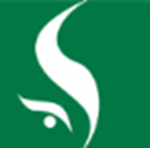 КОНКУРСНАЯ ДОКУМЕНТАЦИЯПО ПРОВЕДЕНИЮ ЗАКУПКИ путем ОТКРЫТОГО КОНКУРСАНА ПРАВО ЗАКЛЮЧЕНИЯ ДОГОВОРАна поставку медицинского оборудованиядля нужд ГАУЗ «ОЦВК»Реестровый номер закупки № 13-ОК/14Иркутск, 2014 г.ОГЛАВЛЕНИЕ1.	Общие положения	3Нормативно-правовое регулирование	3Основания для проведения закупки	3Заказчик	3Контактное лицо	3Способ закупки	3Предмет договора	3Место, условия и сроки (периоды) поставки товара	3Сведения о начальной (максимальной) цене договора (цене лота)	4Сведения о валюте, используемой для формирования цены договора  и расчетов с поставщиками	4Сведения о включенных в цену товара расходах	4Источник финансирования	4Форма, сроки и порядок оплаты поставляемого товара	4Информационное обеспечение	42.	ТЕХНИЧЕСКОЕ ЗАДАНИЕ	53.	Порядок проведения закупки                                                                                                                                 путем проведения открытого конкурса	13Срок, место и порядок предоставления документации	13Место и дата вскрытия конвертов с заявками на участие в закупке	13Место и дата рассмотрения, оценки и сопоставления заявок участников закупки.          Подведение итогов закупки	13Обеспечение заявки на участие в открытом конкурсе	13Требование обеспечения исполнения условий договора	13Преимущества, предоставляемые при участии в закупке	13Дата начала приема заявок на участие в закупке	13Дата и время окончания срока подачи заявок на участие в закупке	134.	Требования к участникам закупки	145.	Подача заявки на участие в закупке	15Форма заявки на участие в конкурсе и требования, предъявляемые к ее оформлению	15Документы, предоставляемые в составе Заявки на участие в закупке путем                     открытого конкурса	15Срок подачи заявок, отзыва заявок, внесение изменений в заявки на участие в конкурсе	16Место подачи заявок на участие в конкурсе	16Форма, порядок, даты начала и окончания предоставления участникам закупки           разъяснений положений конкурсной документации	166.	Определение победителя конкурса	17Дата, время и место вскрытия конвертов с заявками на участие в конкурсе	17Порядок рассмотрения заявок на участие в конкурсе	17Место и дата подведения итогов конкурса	17Отказ участнику закупки в допуске к участию в конкурсе	17Критерии оценки заявок на участие в конкурсе и их значимость	17Порядок оценки и сопоставление заявок на участие в конкурсе	18Результат оценки и сопоставления заявок на участие в закупке	18Срок заключения договора	187.	Проект договора	198.	ФОРМА ЗАЯВКИ	289.	ФОРМА ЗАПРОСА О РАЗЪЯСНЕНИИ ПОЛОЖЕНИЙ КОНКУРСНОЙ ДОКУМЕНТАЦИИ	2510.	Банковские реквизиты для перечисления средств в размере обеспечения исполнения условий Договора	2611.	Причины и последствия признания закупки несостоявшейся	2612.	Отклонение заявок с демпинговой ценой	26ОБЩИЕ ПОЛОЖЕНИЯНормативно-правовое регулированиеНастоящая конкурсная документация подготовлена в соответствии с Федеральным законом от 18.07.2011 N 223-ФЗ «О закупках товаров, работ, услуг отдельными видами юридических лиц»,  Положением о закупке государственного автономного учреждения здравоохранения  «Областной центр врачебной косметологии» (ГАУЗ «ОЦВК») (далее – Положение о закупке), утвержденным наблюдательным советом государственного автономного учреждения здравоохранения «Областной центр врачебной косметологии» (Протокол заседания наблюдательного совета от 10 июля 2012 года № 1).Основания для проведения закупкиПотребность ГАУЗ «ОЦВК» в соответствии с Планом закупки товаров (работ, услуг) ГАУЗ «ОЦВК» на 2014 год;Одобрение совершения крупной сделки по приобретению медицинского оборудования (Протокол заседания наблюдательного совета государственного автономного учреждения здравоохранения «Областной центр врачебной косметологии» от 30 сентября 2014 года              № 34/09-2014).ЗаказчикГосударственное автономное учреждение здравоохранения «Областной центр врачебной косметологии». ИНН 3808002910 КПП 380801001 ОГРН 1033801006656. Почтовый адрес: . Иркутск, ул. Фурье, 2. Тел.: (3952) 20-13-68  Факс (3952) 201-785E-mail:  201368@ocvk.ru Web-сайт:  http://ocvk.ruКонтактное лицоБережная Елена Владимировна, телефон: (3952) 20-13-68Адрес электронной почты: zakupki@ocvk.ruСпособ закупкиоткрытый конкурс – открытые конкурентные торги, победителем которых признается участник закупки, предложивший лучшее сочетание условий исполнения договора, и заявке на участие в конкурсе которого было присуждено первое место согласно оценке по объявленной системе критериев (далее – конкурс).Предмет договораПоставка медицинского оборудования (далее – Оборудование):Лот № 1 Поставка аппарата для радиочастотной электротерапии в количестве одной штуки.Лот № 2 Поставка аппарата ультразвукового, микротокового лечебно-косметологического программируемого в количестве двух штук.Лот № 3 Поставка аппарата дермотонии в количестве одной штуки.Лот № 4 Поставка облучателя-рециркулятора в количестве четырех штук.Место, условия и сроки (периоды) поставки оборудованияМесто поставки: г. Иркутск, ул. Фурье, 2 (ГАУЗ «ОЦВК»).Срок поставки оборудования: не позднее 20 (двадцати) дней с момента подписания договора.Сведения о начальной (максимальной) цене договора (цене лота)Лот № 1 - 235 000 (Двести тридцать пять тысяч) Российских рублей 00 копеек.Лот № 2 – 170 000 (Сто семьдесят тысяч) Российских рублей 00 копеек.Лот № 3 – 1 450 000 (Один миллион четыреста пятьдесят тысяч) Российских рублей 00 копеек.Лот № 4 - 38 400 (Тридцать восемь тысяч четыреста) Российских рублей 00 копеек.Сведения о валюте, используемой для формирования цены договора и расчетов с поставщикамиЦена должна быть указана в рублях Российской Федерации.Сведения о включенных в цену оборудования расходахЦена указана с учетом стоимости тары и упаковки, затрат на доставку до места установки, погрузочно-разгрузочных работ, установки и монтажа, проведения пусконаладочных работ, страхования, уплаты таможенных пошлин, налогов (в том числе НДС), сборов и других обязательных платежей, обучения персонала Заказчика по работе с Оборудованием на месте установки оборудования, технического обслуживания Оборудования в период гарантийных обязательств и иных расходов, связанных с поставкой и вводом в эксплуатацию Оборудования. Цена является конечной.Источник финансированияСредства ГАУЗ «ОЦВК» от приносящей доход деятельности.Форма, сроки и порядок оплаты поставляемого оборудованияОплата производится в рублях Российской Федерации безналичным платежом в течение 15 банковских дней, с момента приемки оборудования, на основании счета-фактуры и накладной.Информационное обеспечениеИнформация о закупке размещается на официальном сайте: www.zakupki.gov.ruТЕХНИЧЕСКОЕ ЗАДАНИЕна поставку медицинского оборудованияЛОТ № 1 Поставка аппарата радиочастотной электротерапииВ комплект поставки должны входить все необходимые материалы и комплектующие для обеспечения работоспособности Оборудования.Все требования по пунктам Технического задания должны быть включены в стоимость оборудования.Приведенные данные должны быть подтверждены технической документацией.Оборудование должно быть новым, не бывшим  в употреблении.Принимаются во внимание дополнительные параметры оборудования, если они  расширяют технические возможности оборудования.ЛОТ № 2 Поставка аппарата ультразвукового, микротоковоголечебно-косметологического программируемогоВ комплект поставки должны входить все необходимые материалы и комплектующие для обеспечения работоспособности Оборудования.Все требования по пунктам Технического задания должны быть включены в стоимость оборудования.Приведенные данные должны быть подтверждены технической документацией.Принимаются во внимание дополнительные параметры оборудования, если они  расширяют технические возможности оборудования.ЛОТ № 3 Поставка аппарата дермотонииВ комплект поставки должны входить все необходимые материалы и комплектующие для обеспечения работоспособности Оборудования.Все требования по пунктам Технического задания должны быть включены в стоимость оборудования.Приведенные данные должны быть подтверждены технической документацией.Оборудование должно быть новым, не бывшим  в употреблении.Принимаются во внимание дополнительные параметры оборудования, если они  расширяют технические возможности оборудования.ЛОТ № 4Поставка облучателя-рециркулятораВ комплект поставки должны входить все необходимые материалы и комплектующие для обеспечения работоспособности Оборудования.Все требования по пунктам Технического задания должны быть включены в стоимость оборудования.Приведенные данные должны быть подтверждены технической документацией.Принимаются во внимание дополнительные параметры оборудования, если они  расширяют технические возможности оборудования.Порядок проведения закупки                                                                                                                                 путем проведения открытого конкурсаСрок, место и порядок предоставления документацииКонкурсная документация предоставляется со дня, следующего за днем опубликования извещения о проведении открытого конкурса любому заинтересованному лицу на основании его письменного заявления в течение двух рабочих дней со дня получения соответствующего заявления по адресу: Российская Федерация, Иркутская область, г. Иркутск, ул. Свердлова, 36 (ТЦ «Сезон»), офис 455, в рабочие дни с 9.00 часов до 17.00 часов (Иркутское время).Место и дата вскрытия конвертов с заявками на участие в закупкеВскрытие конвертов с заявками на участие в конкурсе производится комиссией по закупке по адресу: г. Иркутск, ул. Фурье, 2, кабинет главного врача, 23 декабря 2014 года в 11 часов 00 минут (Иркутское время)Место и дата рассмотрения, оценки и сопоставления заявок участников закупки. Подведение итогов закупкиРассмотрение, оценка и сопоставление заявок на участие в конкурсе производится комиссией по закупке по адресу: г. Иркутск, ул. Фурье, 2, кабинет главного врача, 23 декабря 2014 года в 14 часов 00 минут (Иркутское время)Обеспечение заявки на участие в открытом конкурсе Не предусмотреноТребование обеспечения исполнения условий договораЛот № 1 - не предусмотреноЛот № 2 - не предусмотреноЛот № 3 - 5% от начальной (максимальной) цены договора (цены лота) и составляет 72 000 (Семьдесят две тысячи) Российских рублей 00 копеекЛот № 4 - не предусмотреноПреимущества, предоставляемые при участии в закупкеНе предусмотреноДата начала приема заявок на участие в закупке25 ноября 2014 г.Дата и время окончания срока подачи заявок на участие в закупке22 декабря 2014 г., 17:00 часов (Иркутское время)Требования к участникам закупкиВ конкурсе могут принимать участие юридические лица независимо от организационно-правовой формы, формы собственности, места нахождения и места происхождения капитала или любое физическое лицо, в том числе индивидуальный предприниматель.1) соответствие участников закупки требованиям, устанавливаемым в соответствии с законодательством Российской Федерации к лицам, осуществляющим поставки товаров, выполнение работ, оказание услуг, являющихся предметом торгов;2) непроведение ликвидации участника закупки - юридического лица и отсутствие решения арбитражного суда о признании участника закупки - юридического лица, индивидуального предпринимателя банкротом и об открытии конкурсного производства;3) неприостановление деятельности участника закупки в порядке, предусмотренном Кодексом Российской Федерации об административных правонарушениях, на день подачи заявки на участие в конкурсе;4) отсутствие у участника закупки задолженности по начисленным налогам, сборам и иным обязательным платежам в бюджеты любого уровня или государственные внебюджетные фонды за прошедший календарный год, размер которой превышает двадцать пять процентов балансовой стоимости активов участника закупки по данным бухгалтерской отчетности за последний завершенный отчетный период. Участник закупки считается соответствующим установленному требованию в случае, если он обжалует наличие указанной задолженности в соответствии с законодательством Российской Федерации и решение по такой жалобе на день рассмотрения заявки на участие в конкурсе не принято;5) отсутствие в предусмотренном Федеральным законом от 21 июля 2005 года № 94-ФЗ реестре недобросовестных поставщиков сведений об участниках закупки.Подача заявки на участие в закупкеФорма заявки на участие в конкурсе и требования, предъявляемые к ее оформлениюУчастник закупки подает заявку на участие в конкурсе в письменной форме в запечатанном конверте в срок и по форме, которые установлены в документации о проведении закупки. На конверте указывается наименование конкурса, на участие в котором подается данная заявка, реестровый номер закупки и номер соответствующего лота (в случае если документацией предусмотрено более одного лота). Наименование конкурса, реестровый номер торгов и номер соответствующего лота указываются на основании и в соответствии с извещением о проведении соответствующего конкурса. При этом участник закупки вправе не указывать на таком конверте свое фирменное наименование, почтовый адрес (для юридического лица) или фамилию, имя, отчество, сведения о месте жительства (для физического лица).Все листы Заявки на участие в конкурсе должны быть прошиты и пронумерованы. Заявка на участие в конкурсе на участие в конкурсе должны содержать опись входящих в их состав документов, скреплены печатью участника закупки (для юридических лиц) и подписаны участником закупки или лицом, уполномоченным таким участником закупки.Соблюдение участником закупки указанных требований означает, что все документы и сведения, входящие в состав заявки на участие в конкурсе поданы от имени участника закупки, а также подтверждает подлинность и достоверность документов и сведений, представленных в составе заявки на участие в конкурсе.Наличие опечаток, помарок, дописок, исправлений, технических и арифметических ошибок в заявке на закупку не допускается. Цена договора, указанная участником закупки цифрами, должна соответствовать цене договора, указанной прописью. Сведения, указанные в заявке на закупку, не должны допускать двусмысленного толкования. Заявка должна быть заполнена по всем пунктам в соответствии с формой, предложенной в п. 8 настоящей документации.Участник закупки вправе подать одну заявку на участие в закупке, которая может быть отозвана участником до окончания срока подачи заявок. Внесение изменений в заявку не допускается.Документы, предоставляемые в составе Заявки на участие в закупке путем открытого конкурсаЗаявка, заполненная по форме, предложенной в п. 8 настоящей Документации.Полученная не ранее чем за шесть месяцев до дня размещения на официальном сайте извещения о проведении открытого конкурса выписка из единого государственного реестра юридических лиц или нотариально заверенную копию такой выписки (для юридических лиц), полученную не ранее чем за шесть месяцев до дня размещения на официальном сайте извещения о проведении открытого конкурса выписку из единого государственного реестра индивидуальных предпринимателей или нотариально заверенную копию такой выписки (для индивидуальных предпринимателей), копии документов, удостоверяющих личность (для иных физических лиц), надлежащим образом заверенный перевод на русский язык документов о государственной регистрации юридического лица или физического лица в качестве индивидуального предпринимателя в соответствии с законодательством соответствующего государства (для иностранных лиц), полученные не ранее чем за шесть месяцев до дня размещения на официальном сайте извещения о проведении конкурса. 3. Документ, подтверждающий полномочия лица на осуществление действий от имени участника закупки – юридического лица (копия решения о назначении или об избрании либо приказа о назначении физического лица на должность, в соответствии с которым такое физическое лицо обладает правом действовать от имени участника закупки без доверенности – далее руководитель). В случае, если от имени участника закупки действует иное лицо, а так же в случае участия такого лица при проведении конкурса, заявка на участие в конкурсе должна содержать также доверенность на осуществление действий от имени участника закупки, заверенная печатью участника закупки (для юридических лиц) и подписанную руководителем участника закупки или уполномоченным этим руководителем лицом, либо нотариально заверенную копию такой доверенности. В случае, если указанная доверенность подписана лицом, уполномоченным руководителем участника закупки, заявка на участие в конкурсе должна содержать также документ, подтверждающий полномочия такого лица.6. Участник закупки должен представить документы, подтверждающие качество товара (сертификат, паспорт, декларация соответствия  и регистрационное удостоверение соответствия Госстандарта Российской Федерации). На сертификате, паспорте, декларации, регистрационном удостоверении должна быть синяя печать продавца-держателя подлинника сертификата, с подписью "Копия верна", заверенная подписью работника, отвечающего за вопросы качества с расшифровкой подписи. В случае, если товар не сертифицируется - справка из Всероссийского научно-исследовательского института сертификации или стандартизации.7. Документы, предоставляемые в соответствии с разделом 12 конкурсной документации.Срок подачи заявок, отзыва заявок, внесение изменений в заявки на участие в конкурсеДата начала подачи заявок на участие в конкурсе: 25 ноября 2014 годаДата окончания срока подачи заявок на участие в конкурсе: 22 декабря 2014 года до 17 часов 00 минут (Иркутское время).Заявки на участие в конкурсе, поданные позднее установленного срока, не принимаются.Участник закупки вправе изменить или отозвать ранее поданную заявку на участие в закупке до истечения срока подачи заявок на участие в закупке, установленного документацией о закупке.Место подачи заявок на участие в конкурсеПрием заявок на участие в конкурсе осуществляется по адресу: Российская Федерация, Иркутская область, г. Иркутск, ул. Свердлова, 36 (ТЦ «Сезон»), офис 455, в рабочие дни с 9:00 часов до 17:00 часов (Иркутское время).Форма, порядок, даты начала и окончания предоставления участникам закупки разъяснений положений конкурсной документацииУчастник закупки вправе направить в адрес Заказчика запрос разъяснений положений документации в письменной форме в срок не позднее чем за пять рабочих дня до дня окончания срока подачи заявок на участие в закупке.Запрос о разъяснении положений конкурсной документации оформляется в письменном виде по форме, приведенной в п. 9 настоящей конкурсной документации.Определение победителя конкурсаДата, время и место вскрытия конвертов с заявками на участие в конкурсеВскрытие конвертов с заявками на участие в конкурсе производится комиссией по закупке по адресу: г. Иркутск, ул. Фурье, 2, кабинет главного врача, 23 декабря 2014 года в 11 часов 00 минут (Иркутское время).Порядок рассмотрения заявок на участие в конкурсеКомиссия по закупке рассматривает заявки на участие в конкурсе на соответствие требованиям конкурсной документации и требованиям действующего законодательства а также требованиям, установленным Положением о закупке.Комиссия по закупке проверяет заявки на участие в конкурсе и документы, входящие в состав заявки на участие в конкурсе, на предмет арифметических и технических ошибок.На основании результатов рассмотрения заявок на участие в конкурсе, комиссией по закупке принимается решение о допуске к участию в конкурсе участника закупки и о признании участника закупки, подавшего заявку на участие в конкурсе, участником конкурса или об отказе в допуске такого участника закупки к участию в конкурсе в порядке и по основаниям, которые предусмотрены Положением о закупке.В случае, если на основании результатов рассмотрения заявок на участие в конкурсе принято решение об отказе в допуске к участию в конкурсе всех участников закупки, подавших заявки на участие в конкурсе, или о допуске к участию в конкурсе и признании участником конкурса только одного участника закупки, подавшего заявку на участие в конкурсе, конкурс признается несостоявшимся.Место и дата подведения итогов конкурсаПодведение итогов конкурса будет осуществляться по адресу: Российская Федерация, Иркутская область, г. Иркутск, ул. Фурье, 2, кабинет главного врача 23 декабря 2014 года в 14 часов 00 минут (Иркутское время).Отказ участнику закупки в допуске к участию в конкурсе1. Решение об отказе участнику закупки в допуске к участию в конкурсе принимается в порядке и по основаниям, предусмотренным действующим законодательством Российской Федерации.2. Непредставление, определенных конкурсной документацией, документов в составе заявки на участие в конкурсе, наличие в таких документах недостоверных сведений об участнике закупки или о товарах, о работах, об услугах, соответственно на поставку, выполнение, оказание которых размещается заказ или представление документов не отвечающих требованиям действующего законодательства и настоящей конкурсной документации, является риском участника закупки, подавшего такую заявку на участие в конкурсе, и является основанием для отказа участнику закупки в допуске к участию в конкурсе. 3. В случае, если цена договора (цена лота), указанная в заявке на участие в конкурсе и предлагаемая участником закупки, превышает начальную цену договора (цену лота), указанную в Информационной карте конкурса, соответствующий участник закупки не допускается к участию в конкурсе на основании несоответствия его заявки на участие в конкурсе требованиям, установленным действующим законодательством и конкурсной документацией. Критерии оценки заявок на участие в конкурсе и их значимостьПорядок оценки и сопоставление заявок на участие в конкурсеОценка и сопоставление заявок на участие в конкурсе осуществляется комиссией по закупке в целях выявления лучших условий исполнения договора в соответствии с критериями, установленными конкурсной документацией.Оценка и выбор победителя осуществляется путем определения Рейтинга заявки участника закупки. Рейтинг представляет собой оценку в баллах, получаемую по результатам оценки по критериям с учетом значимости (веса) данных критериев. Рейтинг заявки i-го участника закупки (R i) определяется по формуле: R i = Б Ц i * Vц + Б КФХ i * Vкфх + Б СГ i * Vсг,где V – значимость (вес) соответствующего критерия, Б Ц i, Б КФХ i, Б СГ i – оценка (балл) соответствующего критерия i- го участника закупки. Совокупная значимость всех критериев равна 100 процентам. Каждой заявке присуждается порядковый номер по мере уменьшения степени выгодности содержащихся в ней условий исполнения договора в соответствии с результатами расчета итогового рейтинга.  Заявке, набравшей наибольший итоговый рейтинг, присваивается первый номер.Победителем признается участник, занявший в рейтинге первый номер, то есть участник, набравший наибольшее количество баллов.Результат рассмотрения, оценки и сопоставления заявок на участие в закупкеПротокол рассмотрения, оценки и сопоставления заявок на участие в закупке формируется Заказчиком и подписывается всеми присутствующими членами комиссии по закупке непосредственно после подведения итогов конкурса. Указанный протокол размещается Заказчиком в течение не более трех дней после дня подписания такого протокола на официальном сайте.Срок заключения договораДоговор может быть заключен не ранее чем через десять дней со дня размещения на официальном сайте протокола, составленного по результатам закупки способом открытого конкурса.Проект договораДОГОВОР № __ОК/__на поставку медицинского оборудованияГосударственное автономное учреждение здравоохранения «Областной центр врачебной косметологии» (ГАУЗ «ОЦВК»), именуемое в дальнейшем "Заказчик"в лице главного врача Панченко Дины Серафимовны, действующего на основании Устава, с одной стороны, и ______________________________, именуемое в дальнейшем "Поставщик", в лице __________________________, действующего на основании _______________, с другой  стороны, совместно именуемые «Стороны», по результатам проведенного открытого конкурса № 13-ОК/14 Лот № ___(протокол от…….. № …….), заключили  настоящий  договор о нижеследующем:ПРЕДМЕТ ДОГОВОРА1.1. Предметом Договора является своевременная поставка Поставщиком, а также оплата и принятие заказчиком медицинского оборудования (по Лоту №   ) надлежащего качества, в количестве, и ассортименте, в соответствии со Спецификацией на поставляемое Оборудование (Приложение 1), являющейся неотъемлемой частью настоящего Договора (далее – Оборудование).1.2. Срок поставки с учетом ввода в эксплуатацию ___________________.1.3. Место доставки Оборудования: г. Иркутск, ул. Фурье, 2 (ГАУЗ «ОЦВК»).1.4. Поставщик гарантирует, что Оборудование, поставляемое согласно настоящему Договору, соответствует требованиям государственных стандартов Российской Федерации, а товар, подлежащий в соответствии с законодательством Российской Федерации обязательной сертификации, имеет сертификаты соответствия. Предлагаемое Оборудование зарегистрировано и разрешено к применению на территории Российской Федерации. Качество Оборудования соответствует государственным стандартам Российской Федерации и подтверждается прилагаемыми при поставке документами (сертификат качества на русском языке).1.5. Гарантийный срок составляет ____________ месяцев с момента ввода в эксплуатацию.ПРАВА  и  ОБязанности  СТОРОН2.1. Права и обязанности Заказчика.2.1.1. Принимает Оборудование  в порядке и на условиях, предусмотренных настоящим Договором.2.1.2. Обеспечивает оплату Оборудования, поставляемого для государственных нужд, в соответствии с пунктом 4 настоящего Договора.2.1.3. В случае полного или частичного невыполнения условий настоящего Договора по вине Поставщика вправе требовать у него соответствующего возмещения.2.1.4. Осуществляет контроль за исполнением настоящего Договора.2.2. Права и обязанности Поставщика.2.2.1. Обязуется поставить Оборудование в объеме, сроки и надлежащего качества, предусмотренные настоящим Договором.2.2.2. Ввести в эксплуатацию поставляемое Оборудование в соответствии с Методическими рекомендациями от 27 октября . №293-22/233 «Техническое обслуживание медицинской техники» (провести комплекс работ по распаковке, расконсервации, установке, монтажу, сборке, настройке и регулировке, сдаче-приемке в эксплуатацию, обучению (инструктажу навыкам пользования медицинского и технического персонала работе с оборудованием) Заказчика по безопасной и технически правильной эксплуатации поставленного Оборудования).2.2.3. Обязуется передать совместно с Оборудованием  в адрес Заказчику сопроводительную документацию (сертификаты или др. документы, подтверждающие качество, страну происхождения и/или безопасность товара).2.2.4. Гарантирует соответствие поставляемого Оборудования техническим условиям при его использовании и хранении и несет все расходы по замене дефектов Оборудования, выявленных Заказчиком. 2.2.5. При возникновении гарантийного случая, производит ремонт или замену Оборудования за свой счет в течение одного месяца с момента уведомления Заказчиком.2.2.6. В случае полного или частичного невыполнения условий настоящего Договора по вине Заказчика вправе требовать у Заказчика соответствующего возмещения.2.2.7. Обязуется поставить Оборудование в упаковке, в соответствии с требованиями ГОСТ, ТУ, обеспечивающей целостность и сохранность товара от всякого рода повреждений при транспортировке различными видами транспорта.ПОРЯДОК ПРИЕМА - ПЕРЕДАЧИ ОБОРУДОВАНИЯ3.1. При завершении поставки Оборудования Поставщик представляет Заказчику два экземпляра подписанного Поставщиком акта сдачи - приемки Оборудования с приложением к нему документов, а также счёта-фактуры и товарной накладной.3.2. Заказчик должен визуально проверить, не повреждена ли упаковка поставляемого Оборудования, а если повреждена, проверить, нет ли видимых повреждений Оборудования.3.3. Поставка Оборудования осуществляется силами Поставщика до места установки Оборудования у Заказчика.3.4. С момента подписания товаросопроводительных документов на Оборудование, к Заказчику переходит риск его случайной гибели.3.5. Прием Оборудования по количеству и качеству осуществляется в течение 3-х рабочих дней. Заказчик производит приемку товара по количеству и качеству, сличая данные при приемке с данными, указанными в сопроводительных документах Поставщика. Все отступления по качеству должны быть зафиксированы и точно отражены в акте приемки-передачи Оборудования.3.6. При обнаружении несоответствия количества, качества, маркировки поступившего Оборудования, тары или упаковки требованиям стандартов, технических условий Договору (включая спецификацию) или данным, указанным в маркировке и документах, удостоверяющих качество Оборудования, Заказчик обязан приостановить приемку и направить Поставщику письменное уведомление о вызове его представителя. Представитель Поставщика обязан явиться в течение 5 (пяти) рабочих дней с момента получения письменного уведомления о вызове. Приемка забракованного (некачественного) Оборудования производиться с участием представителя Поставщика, если Поставщик не дал письменных указаний иного рода.3.7. Итоги приемки забракованного (некачественного) Оборудования отражаются в акте приема-передачи.3.8. Претензии по количеству и качеству Оборудования предъявляются Заказчиком Поставщику в течение 30 (тридцати) рабочих дней с момента получения Оборудования, при условии наличия составленного акта приема-передачи.3.9. Поставщик обязан в течение 7 (семи) календарных дней с момента направления уведомления Заказчика заменить поврежденное Оборудование в полном объеме.ЦЕНА ДОГОВОРА И ПОРЯДОК РАСЧЕТОВ4.1. Цена настоящего договора составляет:  _________________ (цена договора указывается цифрами и прописью) рублей 00 копеек, в том числе НДС (__%) ________ рублей.4.2. Цена указана с учетом стоимости тары и упаковки, затрат на доставку до места установки, в том числе погрузочно-разгрузочные работы, установки и монтажа, проведения пусконаладочных работ, страхования, уплаты таможенных пошлин, налогов (в том числе НДС), сборов и других обязательных платежей, обучения персонала Заказчика по работе с оборудованием на месте установки оборудования, технического обслуживания Оборудования в период гарантийных обязательств и иных расходов, связанных с поставкой и вводом в эксплуатацию оборудования. Цена является конечной.4.3. Оплата Оборудования производится Заказчиком путем перечисления денежных средств на расчетный счет Поставщика. Моментом оплаты считается дата списания денежных средств с расчетного счета Заказчика.4.4. Оплата Оборудования производится в течение 15 банковских дней с момента приемки Оборудования на основании счета-фактуры и накладной. 4.5. Цена на Оборудование и все работы и услуги, предусмотренные настоящим договором, установлена в Спецификации, являющейся неотъемлемой частью настоящего договора.4.6. Несвоевременное выставление Поставщиком счета является Просрочкой Поставщика и влечет задержку в перечислении денежных средств.4.7. При перечислении денежных средств Заказчиком принимаются во внимание реквизиты Поставщика, установленные в тексте счета (счета-фактуры) на оплату и настоящего Договора. При различии между собой реквизитов приоритетное значение имеют реквизиты, которые указаны в счете (счете-фактуре).4.8. При необходимости проведения сверки взаиморасчетов Поставщик направляет Заказчику акт сверки взаиморасчетов. Заказчик обязан рассмотреть акт сверки и в 15-тидневный срок после рассмотрения направить его в адрес Поставщика, либо направить Поставщику мотивированные возражения относительно представленного Акта. Не подписание Акта в течение 15-ти календарных дней а также отсутствие со стороны Поставщика возражений относительно подписания Акта означает согласие Поставщика с Актом сверки в редакции Заказчика.ОТВЕТСТВЕННОСТЬ5.1. За просрочку в исполнении обязательств, установленных в п. 2 настоящего Договора Поставщик уплачивает Заказчику пеню в размере 0,3% от стоимости Оборудования, подлежащего поставке, за каждый день просрочки в исполнении обязательств. 5.2. В случае неисполнения или ненадлежащего исполнения обязательств, установленных в разделе 3 настоящего договора Поставщик уплачивает Заказчику штраф в размере 30 % стоимости некачественного или поврежденного Оборудования. 5.3. Уплата штрафных санкций и пени не освобождает Поставщика от исполнения обязательств в натуре. Поставщик также обязан возместить Заказчику убытки, возникшие вследствие ненадлежащего исполнения (неисполнения) Поставщиком принятых на себя обязательств, в том числе упущенную выгоду.5.4. В случае допущения Поставщиком просрочки в исполнении обязательств по поставке  Оборудования, Заказчик имеет право в одностороннем порядке расторгнуть Договор посредством направления Поставщику уведомления о расторжении договора. Договор считается расторгнутым в течение 10 дней с момента направления такого уведомления Заказчиком. В этом случае Поставщик обязан вернуть полученные денежные средства от Заказчика посредством перечисления на расчетный счет Заказчика.5.5. Стороны освобождаются от ответственности за частичное или полное неисполнение обязательств по настоящему договору, если такое неисполнение явилось следствием обстоятельств непреодолимой силы (форс-мажор), которые Заказчик и Поставщик не могли ни предвидеть, ни предотвратить разумными мерами. К таким обстоятельствам относятся в частности: те события, на которые стороны не могут оказать влияние и за возникновение которых они не несут ответственности (такие как наводнение, землетрясение, ураган, военные действия, отсутствие или задержка бюджетного финансирования, действия и решения органов государственной власти, издание новых нормативно-правовых актов и т.п.).Обеспечение исполнения обязательств по Договору (Для Лота№3)6.1. В целях обеспечения исполнения своих обязательств по Договору Поставщик предоставляет Заказчику обеспечение исполнения гарантии Поставщика на оборудование  на сумму и в форме в соответствии со следующими требованиями:Обеспечение гарантии Поставщика представляется вместе с Оборудованием в  размере __________ (прописью) рублей 00, указанном в извещении и конкурсной документации по проведению открытого конкурса. 6.2. Сумма обеспечения исполнения обязательств по Договору подлежит выплате Заказчику в качестве компенсации за любые убытки, которые могут наступить вследствие неисполнения или ненадлежащего исполнения Поставщиком своих обязательств по Договору. 6.3. В случае предоставления обеспечения гарантии Поставщика на оборудование путем передачи Заказчику в залог денежных средств, в том числе в форме вклада (депозита), обеспечение  гарантии  на оборудование должно быть возращено Поставщику в течение 15 банковских дней после получения и согласования Заказчиком соответствующего письменного требования Поставщика, после истечения срока действия гарантии на оборудование, предусмотренного п. 1.5. настоящего Договора. 6.4. Денежные средства обеспечения исполнения обязательств по Договору Заказчик в полном объеме возвращает путем перечисления на банковский счет, указанный  Поставщиком в письменном требовании, предусмотренном п.6.3.6.2.1. В случае предоставления обеспечения гарантии Поставщика на оборудование в виде банковской гарантии, срок действия банковской гарантии должен  истекать не ранее 31 декабря года, в котором  истекает срок гарантийных обязательств на Оборудование.6.2.2. В случае, если обеспечением обязательств по Договору является договор поручительства, окончание срока действия договора поручительства должно  быть не ранее, чем через 45 (сорок пять) календарных дней после фактического исполнения Поставщиком обязательств по поставке и вводу в эксплуатацию Оборудования, либо, в случае предоставления обеспечения гарантии Поставщика на оборудование в виде договора поручительства,   срока действия гарантии на оборудование, предусмотренного п. 1.5.ПРОЧИЕ ПОЛОЖЕНИЯ7.1. Настоящий договор может быть изменен, признан недействительным только в соответствии с действующим законодательством Российской Федерации.7.2. Все изменения и дополнения к настоящему договору оформляются в письменном виде и подписываются каждой из сторон настоящего  договора.7.3. Настоящий договор вступает в силу со дня подписания сторонами и действует до 31.12.2013г., а в части обязательств по оплате и поставке оплаченного Оборудования - до полного их выполнения.ДОПОЛНИТЕЛЬНЫЕ УСЛОВИЯ8.1. В случае возникновения споров по настоящему договору Стороны примут все меры к их разрешению путем переговоров. В случае недостижения соглашения Стороны передают спор на рассмотрение Арбитражного суда Иркутской области.8.2. Стороны обязуются извещать друг друга об изменениях своего местонахождения и других реквизитов не позднее пяти дней с даты их изменения.8.3. Настоящий договор составлен и подписан в двух экземплярах, имеющих одинаковую юридическую силу, по одному экземпляру для каждой Стороны. 8.4. Изменения и дополнения к настоящему Договору будут действительны лишь при условии, если они совершены в письменной форме и подписаны уполномоченными на то лицами обеих Сторон.ДОПОЛНИТЕЛЬНЫЕ УСЛОВИЯ9.1.	Настоящий договор составлен  на ______ листах, включая приложения, в двух экземплярах, идентичных по содержанию и имеющих равную юридическую силу, по одному для каждой из Сторон.9.2.	Все Приложения к договору являются его неотъемлемой частью.ПРИЛОЖЕНИЕ К ДОГОВОРУПриложение 1 Спецификация на поставляемое оборудование.Приложение 2 Соответствие техническим требованиямПриложение 3 Акт приема-передачи, формаПриложение 4 Акт ввода в эксплуатацию, формаАДРЕСА, БАНКОВСКИЕ РЕКВИЗИТЫ И ПОДПИСИ СТОРОНПриложение 1к договору № _________ от «___» __________ 2014 г.Спецификация на поставляемое оборудованиеСумма прописью, в том числе НДС (__%) ____________ рублей.Приложение 2к договору _________ от «___» ________ 2014 г.Соответствие техническим требованиямПриложение 3к договору № _______ от «___» _______ 2014 г.Форма акта приема – передачи оборудованияЛицевая сторона АКТ  ПРИЕМА-ПЕРЕДАЧИ № ____________________, именуемое в дальнейшем «Поставщик», в лице ______________, действующего на основании ________________________, с одной стороны, и, _________________________________________________, именуемое далее «Заказчик» в лице _________________________________________, действующего на основании __________, с другой стороны, составили настоящий акт приема – передачи о нижеследующем:Основание для передачи: Договор № ___________от «_____» __________20____г.Стоимость передаваемого оборудования _____________________________________________________Поставщик передает, а Заказчик принимает следующее оборудование:наименование _____________________________________________________модель _______________________производитель _________________________________________серийный номер ________________________________ год выпуска 20__г.комплектация:  ________________________________________________________________________________________________________________________________________________________________________________________________________________________________________________ ________________________________________________________________________________Вместе с оборудованием передается:Форма акта приема – передачи оборудованияОборотная  сторона Передаваемое оборудование осмотрено. ____________________________________________________________________                                                                      ФИО, должность, подпись должностного лица ПолучателяРезультат осмотра:Претензий по внешнему виду, комплектации, передаваемым документам нет. Подпись: __________________Имеются замечания:____________________________________________________________________________________________________________________________________________________________________________________________________________________________________________________________________________________________________________________Подпись Заказчика ________________Подпись Поставщика ________________Приложение 4к договору № _______ от «___» _________ 2014 г.Форма акта ввода в эксплуатацию оборудованияАКТ № _____ ввода в эксплуатациюНастоящий акт составлен комиссией в составе:Представители Заказчика_______________________________________________________________________________________________________________________________________________________________________Представители Поставщика (завода-изготовителя) _____________________________________________________________________________________________________________________________________________________________________________________________________________________________________________,Основание получения оборудования (договор, иной документ): __________________________________________№ _________от «_____» ________20____г.Наименование оборудования _______________________________________________Марка (модель, тип) ____________________Заводской № ____________________________Год выпуска "_____"_________________20__г.Предприятие-изготовитель _____________________________________________________Фирма-поставщик ____________________________________________________________Телефон: ______________ Факс: _______________________2. Дата получения оборудования Заказчиком "____" ____________ 20___г.3. Работы по вводу в эксплуатацию проведены  с «____»_________20___г.  по  «____»____________20__г. предприятием (далее – Исполнитель) ____________________________________________________________________________________________________________________________________________________________________________________________(Наименование, почтовый адрес, тел., контактное лицо).Федеральная лицензия на техническое обслуживание медицинской техники № __________________, выдана ______________________________________________ срок действия __________________(копия прилагается) Договор с Поставщиком № ______________ от ____________________(копия прилагается)4. В результате проведения работ по вводу в эксплуатацию обнаружены дефекты: ______________________________________________________________________________________________ ___________________________________________________________________________________________Дефекты __________________________________________________________________устранены Дефекты ___________________________________________________________не устранены по причине ___________________________________________________________________________________________5. Оборудование__________________________________________________________________________________________ соответствует / не соответствует требованиям эксплуатационной документации и годно / не годно к дальнейшей эксплуатации (нужное подчеркнуть)6. Претензии к заводу-изготовителю (поставщику) ________________________________________________ __________________________________________________________________________________________ 7. Инструктаж медицинского персонала по правилам эксплуатации __________________________________ ____________________________________________________________________________проведен8. Заключение комиссии _____________________________________________________________________9. Гарантийный срок эксплуатации до  __________________________________Подписи членов комиссии: ФОРМА ЗАЯВКИЗАЯВКАна участие в закупке путем проведения открытого конкурса на право заключения договора на поставку медицинского оборудования для нужд ГАУЗ «ОЦВК» Изучив извещение и конкурсную документацию по закупке путем проведения открытого конкурса на право заключения договора на поставку медицинского оборудования, реестровый номер закупки № 13-ОК/14 Лот № ___, выражаем согласие поставить Оборудование в соответствии с заявленными требованиями.Гарантируем, что в отношении нас (наименование участника закупки) не проводится ликвидация и отсутствует решение арбитражного суда о признании участника закупки банкротом и об открытии конкурсного производства.Гарантируем, что в отношении нас (наименование участника закупки) деятельность в порядке, предусмотренном Кодексом Российской Федерации об административных правонарушениях не приостановлена. Гарантируем, что у нас (наименование участника закупки) отсутствует задолженность по начисленным налогам, сборам и иным обязательным платежам в бюджеты любого уровня или государственные внебюджетные фонды за прошедший календарный год, размер которой превышает 25% балансовой стоимости активов участника закупки по данным бухгалтерской отчетности за последний завершенный отчетный период.КАРТОЧКА УЧАСТНИКА ЗАКУПКИПРЕДЛОЖЕНИЕ О функциональных характеристиках                      (потребительских свойствах) и качественных характеристиках ОБОРУДОВАНИЯУчастнику закупки при заполнении заявки, в обязательном порядке следует указывать наименование, страну и место изготовления, полную характеристику поставляемого товара.Оборудование новое.Гарантийный срок составляет _______________ месяцев.ПРЕДЛОЖЕНИЕ О ЦЕНЕ ДОГОВОРАЦена договора ________________________(Цифрами и прописью) рублей __копеек.Цена указана с учетом стоимости тары и упаковки, затрат на доставку до места установки, погрузочно-разгрузочных работ, установки и монтажа, проведения пусконаладочных работ, страхования, уплаты таможенных пошлин, налогов (в том числе НДС), сборов и других обязательных платежей, обучения персонала Заказчика по работе с Оборудованием на месте установки оборудования, технического обслуживания Оборудования в период гарантийных обязательств и иных расходов, связанных с поставкой и вводом в эксплуатацию Оборудования. Цена является конечной.ОПИСЬ ДОКУМЕНТОВ, ПРЕДОСТАВЛЯЕМЫХ В СООТВЕТСТВИИС ТРЕБОВАНИЯМИ ДОКУМЕНТАЦИИФОРМА ЗАПРОСА О РАЗЪЯСНЕНИИ ПОЛОЖЕНИЙ КОНКУРСНОЙ ДОКУМЕНТАЦИИЗАПРОС О РАЗЪЯСНЕНИИ ПОЛОЖЕНИЙ КОНКУРСНОЙ ДОКУМЕНТАЦИИпо закупке путем проведения открытого конкурса на право заключения договора на поставку медицинского оборудования для нужд ГАУЗ «ОЦВК»Реестровый номер закупки № 13-ОК/14 Лот №__Банковские реквизиты для перечисления средств в размере обеспечения исполнения условий ДоговораМинфин Иркутской области (ГАУЗ  «ОЦВК» л/сч 80303060041) ИНН 3808002910КПП 380801001Р/С 40302.810.4.0000.4000002БИК 042520001 БАНК ГРКЦ ГУ Банка России по Иркутской области г. ИркутскНазначение платежа: Залог денежных средств в размере обеспечения по договору от «__»__________ 2014 года №___, предоставляемый победителем открытого конкурса              № 13-ОК/14 Лот № 3. Сумма _______. Без налога НДС.причины и Последствия признания                                  закупки несостоявшейсяЕсли по окончании срока подачи заявок на участие в закупке, установленного документацией, Заказчиком  будет получена только одна заявка на участие в закупке или не будет получено ни одной заявки на участие в закупке, закупка признается несостоявшейся.Если, на основании результатов рассмотрения заявок на участие в торгах, будет принято решение о несоответствии всех участников закупки требованиям, предъявляемым документацией требованиям, либо о соответствии только одного участника закупки и поданной им заявки на участие в закупке установленным требованиям, торги признаются  несостоявшимися. Если по окончании срока подачи заявок на участие в закупке, установленного документацией о закупке, Заказчиком  будет получена только одна заявка на участие в закупке, комиссия осуществляет вскрытие конверта с такой заявкой и рассматривает ее в порядке, установленном настоящим Положением. Если рассматриваемая заявка на участие в закупке и подавший такую заявку участник закупки соответствуют требованиям и условиям, предусмотренным документацией о закупке, Заказчик может заключить договор с участником закупки, подавшим такую заявку на участие в закупке, на условиях документации о закупке, проекта договора и  заявки на участие в закупке, поданной участником закупки.Отклонение заявок с демпинговой ценойПри представлении заявки, содержащей предложение о цене договора на двадцать пять или более процентов ниже начальной (максимальной) цены договора, указанной Заказчиком в извещении о закупке, представивший указанную заявку, в составе такой заявки обязан:по договору на поставку товаров - представить расчет предлагаемой цены договора, а также гарантийное письмо от производителя или иной документ, подтверждающий возможность поставить товар по цене, указанной в заявке в качестве обоснования предлагаемой цены договора;по договору на выполнение работ (оказание услуг) - представить расчет предлагаемой цены договора и ее обоснование, а в случае, если при выполнении работ в соответствии с законодательством Российской Федерации исполнителю необходимо иметь свидетельство о допуске, выданное саморегулируемой организацией, представить заключение саморегулируемой организации, подтверждающее возможность выполнения работ по предложенной в заявке цене.Комиссия отклоняет заявку, если не представлены документы, предусмотренные частью 1 настоящего раздела, если такие требования установлены документацией о закупке.При проведении процедур закупки в целях заключения договора на выполнение научно-исследовательских, опытно-конструкторских или технологических работ комиссия по осуществлению закупок отклоняет заявки, содержащие предложение о цене контракта на двадцать пять или более процентов ниже начальной (максимальной) цены договора, независимо от наличия в них обоснования цены.Решение об отклонении заявки фиксируется в протоколе проведения соответствующей процедуры закупки с указанием причин отклонения заявки, доводится до сведения участника закупки, направившего заявку, не позднее дня, следующего после дня подписания указанного протокола, и может быть обжаловано участником закупки, представившим отклоненную заявку, в порядке, установленном настоящим Положением.УТВЕРЖДАЮ:главный врач ГАУЗ «ОЦВК»__________________ Д.С. Панченко«___» ______ 2014 г.Лот № 1Поставка аппарата радиочастотной электротерапииЛот № 2Поставка аппарата ультразвукового, микротоковоголечебно-косметологического программируемогоЛот № 3Поставка аппарата дермотонииЛот № 4Поставка облучателя-рециркулятора№ п/пОписание требованийНаличие функции или предполагаемая величина параметраАппарат для радиочастотной электротерапии Аппарат для радиочастотной электротерапии 1 шт.Общие требованияОбщие требованияОбщие требования1Регистрационное удостоверение Федеральной службы по надзору в сфере здравоохранения и социального развитияналичие2Сертификат (декларация) соответствия Госстандарта Россииналичие3Паспорт изделияналичие4Инструкция по эксплуатации на русском языкеналичие5Оборудование новое, не бывшее в употреблении, выпуск не ранее 2014 гналичие6Гарантийное и сервисное обслуживаниеВ гарантийный период техническое обслуживание и ремонт медицинского оборудования силами и за счет Поставщика (или уполномоченных служб). Минимум 12 месяцев7Поставка1. Поставка за счет Поставщика до склада Покупателя7Поставка2. Проведение монтажно-наладочных работ с последующими Контрольно-техническими испытаниями8УпаковкаЗаводскаяОбласть примененияОбласть примененияОбласть применения1Подтяжка и улучшение тургора кожиналичие2Разглаживание морщинналичие3Сокращение порналичие4Коррекция локальных жировых отложенийналичие5Лечение и профилактика целлюлитаналичие6Хромотерапия для работы по телуналичиеФункциональные возможностиФункциональные возможностиФункциональные возможности1Мультиполярный RF для работы по лицуналичие2Мультиполярный RF для работы по телуналичие3Хромотерапия для работы по телуналичиеОбщие технические требования к системе аппарата радиочастотной электротерапииОбщие технические требования к системе аппарата радиочастотной электротерапииОбщие технические требования к системе аппарата радиочастотной электротерапии1ДисплейЖК монитор2Тип дисплеяСенсорный3Размеры, мм (ШхДхВ)не более 440 х 265 х 1654Вес, кгне более 65Меню пользователяГрафическоеТехнические характеристики системы радиочастотной электротерапииТехнические характеристики системы радиочастотной электротерапииТехнические характеристики системы радиочастотной электротерапии1Мощность до 50Вт2Частота1,7 МГц3Температура максимум 42 С4Прогрев ткани от 5 до 15 мм5Манипулы для дифференцированного прогрева тканине менее 3-х6Красные светодиоды LEDналичие7Количество RF электродовне менее 88Номинальное напряжение, В220±209Количество фаз110Частота питающей сети, Гц5011Максимальная потребляемая мощность, Вт6012Класс защиты от поражения электрическим током по ГОСТ Р 50267.0IIМинимальная комплектация:Минимальная комплектация:Минимальная комплектация:1Электронный блокне менее 1 шт.2Комплект рабочих инструментовне менее 1 шт.3Шнур питанияне менее 1 шт.№ п/пОписание требованийНаличие функции или предполагаемая величина параметраАппарат ультразвуковой, микротоковый лечебно-косметологический программируемыйАппарат ультразвуковой, микротоковый лечебно-косметологический программируемый2 шт.Общие требованияОбщие требованияОбщие требования1Регистрационное удостоверение Федеральной службы по надзору в сфере здравоохранения и социального развитияналичие2Сертификат (декларация) соответствия Госстандарта Россииналичие3Санитарно-эпидемиологическое заключениеналичие4Паспорт на русском языке на медицинское оборудование с приложением схем по эксплуатации, методикиналичие5Инструкция по эксплуатации на русском языкеналичие6Оборудование новое, не бывшее в употреблении, выпуск не ранее 2014 гналичие7Гарантийное и сервисное обслуживание В гарантийный период техническое обслуживание и ремонт медицинского оборудования силами и за счет Поставщика (или уполномоченных служб). Минимум 12 месяцев8ОбучениеОбучение медицинского персонала работе с аппаратом за счет Поставщика в количестве до 4-х человек на базе Покупателя9УпаковкаЗаводская10Поставка1. Поставка за счет Поставщика до склада Покупателя10Поставка2. Проведение монтажно-наладочных работ с последующими Контрольно-техническими испытаниямиОбласть примененияОбласть примененияОбласть применения1Лечение акне, постакненаличие2Разглаживание морщинналичие3Депигментацияналичие4Коррекция рубцовналичие5Снятие отечностиналичие6Куперозналичие7Декольте, шеяналичие8Очистка кожиналичиеФункциональные возможностиФункциональные возможностиФункциональные возможности1Микротоковая терапия наличие2Ультразвуковой пилингналичие3УльтрафонофорезналичиеОбщие технические ультразвуковой и микротоковой системы Общие технические ультразвуковой и микротоковой системы Общие технические ультразвуковой и микротоковой системы 1ДисплейИнформационный жидкокристаллический индикатор2Переключение программРучка энкодера (РЭ);3Размеры, мм (ШхДхВ)не более 440 х 265 х 1554Вес, кгне более 3-хТехнические характеристики ультразвуковой терапииТехнические характеристики ультразвуковой терапииТехнические характеристики ультразвуковой терапии1Частота колебаний кГц252Режимы генерации ультразвуканепрерывный 2Режимы генерации ультразвукаимпульсныйТехнические характеристики микротоковой терапииТехнические характеристики микротоковой терапииТехнические характеристики микротоковой терапии1Амплитуда выходного тока, мкА1 до 6402Частота выходного тока, Гц5003Тип токамонополярный, биполярный, попеременно меняющейся полярности4Форма токапрямоугольные, меандр, трапецеидальные, синусоидальный и гальванический токТребования к электрической сетиТребования к электрической сетиТребования к электрической сети1Номинальное напряжение, В220±202Количество фаз13Частота питающей сети, Гц50-604Максимальная потребляемая мощность, Вт50Минимальный комплект поставкиМинимальный комплект поставкиМинимальный комплект поставки1Электронный блокне менее 1 шт.2Скрабер «УЗ-нож»не менее 1 шт.3Кабель с нейтральным электродом «браслет»не менее 1 шт.4Кабель с держателями МТ электродов 1х2не менее 1 шт.5Кабель с держателями МТ электродов 2х2не менее 1 шт.6МТ электродыне менее 4-х шт.10Сетевой шнурне менее 1 шт.№Наименование параметраНаличие функции или предполагаемая величина параметраАппарат дермотонииАппарат дермотонии1 штОбщие требованияОбщие требованияОбщие требования1Регистрационное свидетельство МЗ и СР РФНаличие2Сертификат качества на русском языкеНаличие3Санитарно-эпидемиологическое заключениеНаличие4Максимально автоматизированная работа Оборудования Наличие5Паспорт на русском языке на медицинское оборудование с приложением схем по эксплуатации, методикиНаличие6Поставка1. Поставка за счет Поставщика до склада Покупателя6Поставка2. Проведение монтажно-наладочных работ с последующими Контрольно-техническими испытаниями7Гарантийное и сервисное обслуживание В гарантийный период техническое обслуживание и ремонт медицинского оборудования силами и за счет Поставщика (или уполномоченных служб). Минимум 12 месяцев8ОбучениеОбучение медицинского персонала работе с аппаратом за счет Поставщика в количестве до 4-х человек на базе Покупателя9УпаковкаЗаводскаяТехнические характеристикиТехнические характеристикиТехнические характеристики1Назначение применения аппаратаВакуумно-рефлекторный массаж с использованием методики Дермотония2Номинальное напряжение220/240 вольт переменного тока3КлассификацияОборудование Класса I, тип BF  (согласно стандарту EN60601-1)4Частота потребляемого тока50 Гц5Потребляемая мощность640 вольт-ампер6Предохранитель сетевого фильтра250 В / 6,3 А7Потребляемый ток клапана с электромагнитным приводом24 вольт постоянного тока8Потребляемый ток соединительного кабеля и наконечника с механическим приводом24 вольт постоянного тока9Моторизированная насадка для детальной проработки мягких тканей с возможностью применения различных режимов и скоростей вращения наличие10Переходник на насадку для обеспечения возможности работы по лицу наличие11Пульт управления аппаратом для возможности переключения режимов работы дистанционноналичие12Набор анатомических аппликаторов для дифференцированного депрессомассажаналичие13Необходимость использования дополнительных аксессуаров и косметологических средств для проведения процедурыотсутствует14Конструкция аппликаторов, обеспечивающая абсолютную физиологичность воздействия без «прищипывания» мягких тканей и нарушения структуры фибриловналичие15Антивандальное защитное покрытие корпуса и дисплея управленияналичие11Настраиваемая продолжительность лечебного сеансаот 1 минуты до 59 минут12Настраиваемая частота при импульсном режиме0,1 Гц - 5,0 Гц13Общий вес устройствачистый: не более 50 кг; с принадлежностями: не более 55 кг14Вес соединительного кабеляне более 0,225 кг15Вес насадки с механическим приводомне более 0,500 кг16Высота без кронштейна / с кронштейном не более 110 см / 198 см17Ширина × длинане более 40 см × 51 см18Размеры наконечника с механическим приводом (без зажима) не более 170 мм × 65 мм × 85 мм19Длина сдвоенного соединительного кабеляне менее 3000 мм20Температура хранения от 0°C до 50°C21Рабочая температураот +10°C до + 40°C22Относительная влажностьот 30 % до 75 % ОВЭлектробезопасность моторизированной насадкиЭлектробезопасность моторизированной насадкиЭлектробезопасность моторизированной насадки23Автоматическое отключение с помощью многофункционального выключателя1,8 А; 5.9 мс24Производительность вакуумного насосане менее 5 м3 / час25Мин. / макс. отрицательное давление940 мбар / 170 мбар (± 20 мбар)26Скорости вращения роликов (с механическим приводом)0,5 оборота в секунду / 1 оборот в секунду / 1,5 оборота в секунду27Максимальное значение выходного крутящего момента (с механическим приводом) 600 мН-м28Графический ЖК-дисплейНе менее 240 × 64Минимальная комплектацияМинимальная комплектацияМинимальная комплектация– Сетевой кабель Не менее 1 шт.– Наконечник с механическим приводомНе менее 1 шт.– Наконечник разных моделей без механического привода (мимнимум 2 модели)Не менее 1 шт. для каждой модели– Переходник для наконечникаНе менее 1 шт.– Шариковая насадка разных моделей с механическим приводом (минимум 2 модели)Не менее 2-х шт. каждой модели– Каучуковая массажная насадкаНе менее 1 шт.– Насадки разных моделей (минимум 4 модели)Не менее 1 шт. для каждой модели– Пульт дистанционного управления в комплекте с батареей электропитанияНе менее 1 шт.– Сдвоенный соединительный кабель, представляющий собой гофрированный шланг повышенной прочности длиной 3 метраНе менее 1 шт.– Ключ с квадратной головкой для открытия крышкиНе менее 1 шт.– Шестигранный ключ № 2 для замены батареи пульта дистанционного управленияНе менее 1 шт.– Керамические предохранители 250 вольт / 6,3 амперНе менее 4-х шт.– О-образные уплотнительные кольца диаметром 15 мм Не менее 4-х шт.– Фильтры в картриджеНе менее 2-х шт.30Регулирование параметров процедуры с помощью моторизированной насадки Наличие31Год выпуска оборудования Не ранее 2014 г№ п/пОписание требованийТребуемая функция или величина параметраОблучатель-рециркулятор Облучатель-рециркулятор 4 штуки1НазначениеДля обеззараживания воздуха, зараженного микробактериями туберкулеза, в присутствии людей2Принцип обеззараживанияУльтрафиолетовое бактерицидное излучение 3ИсполнениеНастенный вариант6Применение Помещения  II, III, IV, V категорий7Производительность не менее 100 м3/час8Бактерицидная эффективностьне менее 99,0 %9Источник излучения Лампа ультрафиолетовая бактерицидная безозоновая TUV 15 W, Philips (или эквивалент) - 3 шт.10Срок службы у/ф ламп не менее 8000 часов11Длина волны у/ф излучения253,7 нм12Фиксация отработанного времени у/ф лампЦифровой четырехразрядный счетчик часов до 9999 часов12Фиксация отработанного времени у/ф лампОбнуление счетчика при замене ламп13Световая сигнализацияИндивидуальная сигнализация выхода из строя ультрафиолетовых ламп13Световая сигнализацияИндивидуальная сигнализация выхода из строя вентиляторов13Световая сигнализацияИндивидуальная сигнализация о своевременном проведении профилактических работ14Материал корпусаАБС пластик марки W-92-35-Z (или аналог) с высокими электроизоляционными свойствами, повышающими электробезопасность изделия 15Отражение у/ф излученияПоверхность рабочей камеры должна быть покрыта алюминиевым напылением с коэффициентом отражения не менее 86 %16Защита от у/ф излученияИсключение выхода наружу ультрафиолетового излучения за счет экранной светоизоляции17Санитарная обработка входных и выходных воздушных решетокРешетки съемные, автоклавируемые в режиме 121ºС18Фильтрация входного воздушного потокаФильтрующий элемент из синтетических волокон, обеспечивающий очистку воздуха от частиц размером 10  мкм (микрон) 18Фильтрация входного воздушного потокаВ комплект поставки должен входить годовой запас фильтров, не менее 12 шт.19Напряжение сети 220±10% В20Потребляемая мощностьне более 200 Вт21Звуковая мощность (уровень шума)не более 46 дБ22Габаритные размерыне более 890*370*140  мм.23Масса, кгне более 9 кг.24ОбработкаОбработка любыми разрешенными в РФ моющими и дезинфицирующими средствами.29Срок гарантиине менее 12 месяцев со дня ввода в эксплуатацию30Регистрационное удостоверение Федеральной службы по надзору в сфере здравоохранения и социального развитияналичие31Сертификат (декларация) соответствия Госстандарта Россииналичие32Инструкция по эксплуатации на русском языкеналичие33Оборудование новое, не бывшее в употреблении, выпуск не ранее 2014 гналичиеНаименование критерияБуквенное обозначениеЗначимость критерия, проц.1.Цена договораVц602. Качественные и  функциональные характеристики ОборудованияVкфх303.Срок гарантийных обязательствVсг10Всего100Наименование критерияБуквенное обозначениеЗначимость критерия, проц. Порядок оценки по критерию по бальной системеЦена договораЦ i (цена i- го участника закупки)60Ц max / Ц i *100% = количество балловКачественные и функциональные характеристики ОборудованияКФХ i30Соответствует заявленным характеристикам конкурсной документацией:соответствует – 100 баллов, не соответствует – 0 балловСрок предоставления гарантийных обязательств, Минимальный срок гарантийных обязательств  12 месяцев (СГ min = 12 месяцев)СГ i10СГ i / СГ min ) *100% = количество балловг. Иркутск«___» ____________ 2014 г.Заказчик:Полное наименование: государственное автономное учреждение здравоохранения «Областной центр врачебной косметологии»Краткое наименование: ГАУЗ «ОЦВК»ИНН/КПП 3808002910/380801001ОГРН 1033801006656Юридический адрес: 664003, Иркутская область, г. Иркутск, ул. Фурье, 2Телефон: (3952) 20-13-68 Факс: (3952) 201-785E-mail: 201368@irk.ruБанковские реквизиты: Получатель: МИНФИН ИРКУТСКОЙ ОБЛАСТИ  (ГАУЗ ОЦВК л/сч 80303050041) р/сч 40601810500003000002 БИК 042520001 ГРКЦ ГУ Банка России по Иркутской области  г. ИркутскГлавный врач________________________/Д.С. Панченко/М.П.Поставщик:Полное наименование:Краткое наименование:ИНН/КППОГРНЮридический адрес:Фактический адрес:Телефон:Факс:E-mail:Банковские реквизиты: Руководитель___________________/_______________/М.П.НаименованиеОборудованияСтрана изготовления, фирма производителяХарактеристикиЕдиница изм.Кол-воСтоимость за единицу, р.Сумма, р.Заказчик:_____________________Д.С. ПанченкоМ.П. Поставщик:_____________________ _____________М.П. Показатели ОборудованияПоказатели ОборудованияПоказатели Оборудования№ п/пНаименование параметра, описание функцииНаличие функции или требуемая величина параметраЗаказчик:_____________________Д.С. ПанченкоМ.П. Поставщик:_____________________ _____________М.П. г. Иркутск«_____»_______________20___г.№ п.п.Наименование документа№ документа, срок действия (дата выдачи)отметка о передаче (да/нет)1.Регистрационное удостоверение с приложением (копия)2.Сертификат соответствия с приложением (копия)3.Гигиенический сертификат (копия)4.Сертификат об утверждении типа средства измерения с приложением (для средств измерений медицинского назначения) (копия)5.Гарантийный талон6.Эксплуатационная документация:ПаспортФормулярРуководство по эксплуатации (Инструкция пользователя)7.Другие документы:ПОЛУЧИЛ:____________________________________________________________________________________________________________________________________М.П.ПЕРЕДАЛ:____________________________________________________________________________________________________________________________________М.П.г. Иркутск"_____"___________ 20__г.Заявитель (полное наименование юридического лица/ ФИО руководителя юридического лица  либо ФИО физического лица)Юридический адрес (для юридических лиц)Место нахождения(место нахождения юридического лица/ место жительства физического лица)Телефон(с указанием кода города) Факс(с указанием кода города) Электронная почта ИННКПП (для юридических лиц) ОГРНБанковские реквизиты:р/сНаименование банка БИКк/сФИО контактного лица и контактные данные (телефон, адрес электронной почты и пр.)Наименование оборудованияХарактеристика оборудованияСтрана изготовле-нияЕдиница измеренияКоличествоЦена, в рубляхСумма, в рублях№ п/пНаименование документаКоличество листов1.2.3.4.5.6.7.8.9.Другие документы, прикладываемые по усмотрению участником закупкиВсего листовВсего листовРуководитель, уполномоченное лицоДолжность заявителяПодписьФамилия, Имя, ОтчествоМ.П.Заявитель (полное наименование юридического лица/ ФИО руководителя юридического лица  либо ФИО физического лица)Юридический адрес (для юридических лиц)Место нахождения(место нахождения юридического лица/ место жительства физического лица)Телефон(с указанием кода города) Факс(с указанием кода города) Электронная почта ИННКПП (для юридических лиц) ОГРНФИО контактного лица и контактные данные (телефон, адрес электронной почты и пр.)Ссылка на раздел, подраздел, пункт либо форму конкурсной документации, требующие разъясненийВопросРуководитель,уполномоченное лицоДолжность заявителяПодписьФамилия, Имя, ОтчествоМ.П.